Teacher Profile – Mrs Jagger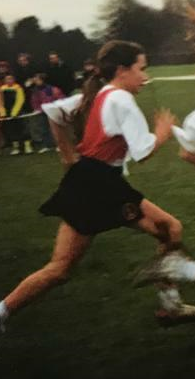 